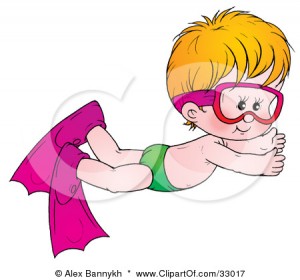                                                            Упражнения для преодоления                                      страха воды.             Простое умываниеПусть ребенок умывается над тазиком, стараясь не закрывать глаза и не стряхивать воду, набирая ее полными горстями и поливая на голову и шею.Полейте ему на голову из кувшина (детского ведерочка), пусть вода спокойно стекает, далее следует сделать то же самое под душем.Упражнения на дыханиеСказать ребенку, чтобы он задержал дыхание на счет «три», громко вслух: «раз, два, три».Ребенок делает глубокий вдох, задерживает дыхание, родитель громко считает (чем длительнее задержка, тем лучше)Малыш плотно смыкает губы и делает громкий энергичный выдох, пытаясь при этом произнести «Ху!»Ребенок надувает обычный воздушный шарик, сопротивление воздуха заставляет его надувать шарик быстрыми энергичными выдохами, создавая условия, отчасти аналогичные дыханию в воде.Ребенок сдувает различные предметы  (небольшой бумажный кораблик, перышко и т.д.), что создает условия для игровых соревнований. Предмет должен находиться на ладони на уровне подбородка на расстоянии примерно 15 см (далее ладонь можно отводить все дальше). Можно посоревноваться с ребенком: кто быстрее и дальше сдует выбранный предмет.Упражнения на формирование навыка дыхания в водеРебенок сидит  в ванне, нужно попросить его набрать в ладони воды и сделать в ней ямку, дуя, как на горячий чай, суп.Малыш сидит в ванне, делает быстрый выдох у самой поверхности воды, чтобы образовалась большая и глубокая ямка.Игра «Морской ветерок». Дуя на игрушечные кораблики, теннисные шарики и другие легкие игрушки, ребенок подталкивает их дыханием.Ребенок опускает в воду лицо и выдыхает через рот – «Пускание пузырей».Упражнение на погружение лица в воду с открыванием глазКогда ребенок сидит в ванной, следует ему сказать, чтобы он задержал дыхание и опустил лицо в воду.Сделать все, как в предыдущем упражнении, только глаза нужно открыть в воде.Разбросать на дне ванны разноцветные игрушки, пусть ребенок посмотрит, как они выглядят под водой, затем попросить его выбрать и достать самую любимую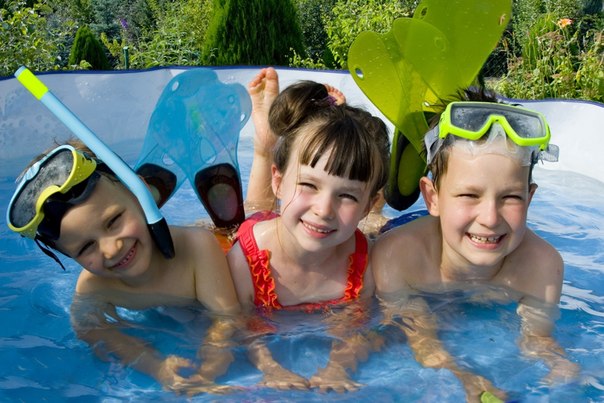 